Field: Please tickM.Sc./M.E./M.Tech/Ph.D in Polymer Science/ Materials Science & Engineering/ Plastics Engineering/Polymer nanotechnology/Physics/ Chemistry/ Material Science/ Nanotechnology.Post applied for	 Project Associate             Junior Research Fellow           Research Associate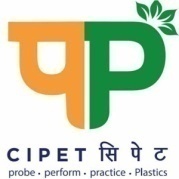 APPLICATION FORMPersonal DetailsFull Name (including surname; in block letters)Father’s NameMother’s NameSex:           Male           Female              OthersMarital Status:         Single         Married                 Others    Whether Physically Challenged: Yes / No.			If Yes, whether OH/HH/VH	(Orthopedically/Hearing/Visually)Date of BirthNationality                                                                    Community:  SC/ ST/ OBC/GENPermanent Home Address                                              Correspondence Address (if different)Telephone (Res)                                                     Telephone (Res) Telephone (Mob)                                                     Telephone (Mob) E-mail                                                                         E-mail   Academic Qualifications M.Sc./M.E./M.Tech/Ph.D in Polymer Science/ Materials Science & Engineering/ Plastics Engineering/Polymer nanotechnology/ Physics/Chemistry/Material Science/Nanotechnology.   Specialization:   Examinations Passed/ appeared in chronological order. Documentary evidence of known results should be sent with this form; only attested photocopies are acceptablePROJECT DETAILS(Describe in brief & continue on a separate sheet if necessary)M.Sc/M.Tech/M.E. (Others)PhD4.  Achievements:(Attach separate sheet if required)5.   Relevant Work Experience (Research/ Industrial etc) if any:(Attach separate sheet if required)6. Relevant Publications/ Patents/ Presentations/Computer ProficiencyPlease provide any other relevant information to support your application, continue on a separate sheet if necessary.7.     Knowledge on high end Characterization equipments related to project.8.  Name and address of Referee (s)Referee 1                                                             Referee 2   Telephone                                                                 Telephone   E-mail                                                                          E-mail 9.  DeclarationI declare that the entries made in the columns of this proforma are correct and true to the best of my knowledge and nothing has been either concealed or misrepresented by me. I understand that CIPET reserves the right to withdraw any offer or cancel a registration made on the basis of information which proves to be false or misleading.            Applicant’s Full Signature                                        Date